Об изменении типа и переименовании муниципального бюджетного учреждения «Агентство реформирования ЖКХ»в целях создания муниципального казённого учреждения	В соответствии с Федеральными законами от 12.01.1996 № 7-ФЗ «О некоммерческих организациях»,  от 08.05.2010 № 83-ФЗ «О внесении изменений в отдельные законодательные акты Российской Федерации в связи с совершенствованием правового положения государственных (муниципальных) учреждений», Уставом Пучежского муниципального района, решением Совета Пучежского муниципального района от 29.11.2010 № 58 «Об утверждении порядка создания, реорганизации, изменения типа и ликвидации учреждений  Пучежского муниципального района Ивановской области, а также утверждения уставов учреждений Пучежского муниципального района Ивановской области», в целях создания муниципальных казённых учреждений п о с т а н о в л я ю:Переименовать Муниципальное бюджетное учреждение  «Агентство реформирования ЖКХ»  в Муниципальное учреждение «Управление административно-хозяйственного обеспечения».Установить тип Муниципального учреждения «Управление административно-хозяйственного обеспечения» - казенное. Определить администрацию Пучежского муниципального района Ивановской области органом, осуществляющим функции и полномочия учредителя создаваемого казенного учреждения. Установить, что при изменении типа учреждения основные цели деятельности муниципального учреждения изменяются, штатная численность увеличивается. Установить, что имущество, находящееся в оперативном управлении муниципального бюджетного учреждения  «Агентство реформирования ЖКХ», в полном объеме закрепляется за вновь созданным муниципальным казенным учреждением.Утвердить план мероприятий по изменению типа и переименования существующего муниципального бюджетного учреждения  «Агентство реформирования ЖКХ» с целью создания муниципального казенного учреждения согласно приложению (далее – план мероприятий). Муниципальному бюджетному учреждению «Агентство реформирования ЖКХ» (Н.В. Гудкова) обеспечить своевременное выполнение намеченного плана мероприятий. Опубликовать настоящее постановление в «Правовом вестнике Пучежского муниципального района» и разместить на официальном сайте администрации Пучежского муниципального района в сети Интернет.Контроль за исполнением настоящего постановления возложить на 
заместителя главы администрации Пучежского муниципального района Бабанова С.Г.Глава Пучежского муниципального района							И.Н. ШипковПриложение  к постановлению администрацииПучежского муниципального района                                                                                                                  от  25.10.2019  № 529-пПлан мероприятий по изменению типа и переименованиямуниципального бюджетного учреждения  «Агентство реформирования ЖКХ»с целью создания муниципального казенного учреждения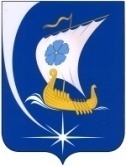 Администрация Пучежского муниципального района Ивановской областиП О С Т А Н О В Л Е Н И Е                    от 25.10.2019                                                                                   № 529 - пг. Пучеж  Наименование мероприятияСрок выполнения мероприятияОтветственный исполнитель1. Подготовка и утверждение проекта Устава  вновь создаваемого муниципального казенного учреждениядо 31.10.2019 г. Директор учреждения2. Предоставление документов в инспекцию Федеральной налоговой службы для государственной регистрации изменений, внесенных в Устав В соответствии с действующим законодательством Директор учреждения3. Письменное уведомление администрации Пучежского муниципального района Ивановской области о регистрации учреждения  в налоговом органеВ течение 3 дней с момента регистрации Директор учреждения4. Размещение информации об изменении типа учреждений на официальном сайте администрации Пучежского муниципального района Ивановской области  В течение 3 дней с момента регистрации в ИФНС Директор учреждения5. Внесение необходимых записей в трудовые книжки сотрудниковВ соответствии с действующим законодательствомДиректор учреждения6. Письменное уведомление контрагентов (кредиторов, дебиторов, иных партнеров) об изменении типа учреждений В течение 10 дней с момента регистрации в ИФНС Директор учреждения7. Внесение изменений в документы участников бюджетного процесса, зарегистрированных на электронных торговых площадках В течение 10 дней с момента регистрации в ИФНС Директор учреждения8. Предоставление в Управление Федерального казначейства по Ивановской области документов для внесения изменений в лицевые счета для учета операций по исполнению бюджета Пучежского муниципального района, решение вопроса о замене печатей и штампов учреждения                                                 В течение 10 дней с момента регистрации в ИФНС Директор учреждения